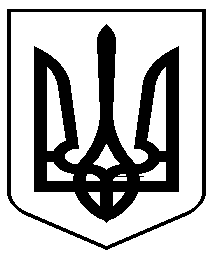 УкраїнаЧОРНОМОРСЬКИЙ   МІСЬКИЙ  ГОЛОВАР О З П О Р Я Д Ж Е Н Н Я     24.07.2023                                                              117-кПро призначенняОльги УРСУЛЕНКОМіський голова							        Василь ГУЛЯЄВЗ розпорядженням ознайомлена:УРСУЛЕНКООЛЬГУПЕТРІВНУ-ПРИЗНАЧИТИ з 25 липня 2023 року на посаду касира відділу бухгалтерського обліку та фінансування управління соціальної політики Чорноморської міської ради Одеського району Одеської області, на період відсутності основного працівника КОРОТКОВОЇ Т.М., яка знаходиться у соціальній відпустці, до дня її фактичного виходу на роботу, з посадовим окладом згідно штатного розпису та надбавкою за складність у роботі в розмірі 50 відсотків посадового окладу.Підстава: заява УРСУЛЕНКО О.П..